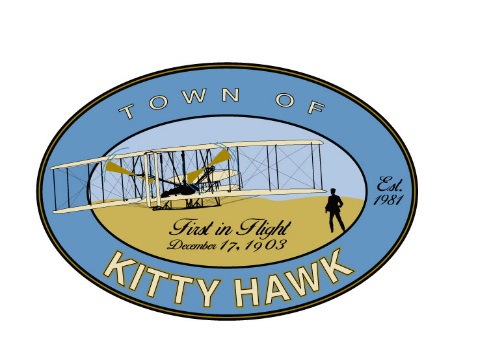 Kitty Hawk Planning Board Meeting, Decemeber 17, 2015 ~ 6:00 p.m.Kitty Hawk Municipal BuildingAgendaCall to Order/AttendanceApproval of Agenda Approval of Minutes: November 12, 2015Administrative Report: Town Council Action from 12/7 MeetingText Amendment:Vehicle Rental in BC-2. Conditional Use Permit:Vehicle Rental, Buggin Out. 500 Sand Dune Dr.Shared Parking, Wendy’s. 5430 N. Croatan HwyPrivate Utility. Shoreside Shopping CenterSite Plan Review:East Coast Game Rooms. 3928 N. Croatan Hwy.Comments:Chairman RichesonPlanning Board MembersTown AttorneyPlanning DirectorPublic CommentAdjourn 